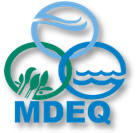 MISSISSIPPI DEPARTMENT OF ENVIRONMENTAL QUALITYMEMORANDUMTO:		The Clarion-Ledger, Legal Notices		The Sun Herald, Legal NoticesFROM: 	Melanie Green		Office of RestorationDATE:		November 23, 2016RE:		Notice of Invitation to BidsPlease publish the attached notice Monday, November 8, 2016, and Monday, December 5, 2016. Please furnish proof for approval before publishing the ad.Please contact me at 601.961.5270 or mgreen@mdeq.ms.gov if you have any questions. Thanks for your help in this matter.MISSISSIPPI DEPARTMENT OF ENVIRONMENTAL QUALITYINVITATION FOR Notice is hereby given that the Mississippi Department of Environmental Quality (MDEQ) is seeking sealed bids for construction of the MDEQ – DEER ISLAND MARSH RESTORATION PHASE 3 (DIMR 3) PROJECT (the “Project”). This Project is administered by MDEQ and funded through the National Fish and Wildlife Foundation Gulf Environmental Benefit Fund, Agreement # 45721. The purpose of the project is to divert material from the site adjacent to the US Army Corps of Engineers’ project in the East Biloxi Bay Access Channel and transport and place the material to the appropriate site on Deer Island. The successful bidder shall have prior experience in marine dredging and construction in coastal waters.To obtain a downloadable copy of the Contract Documents for this Project, please visit www.restore.ms, email mgreen@mdeq.ms.gov, or call 601.961.5270. The Contract Documents may also be examined at the following locations: MDEQ,  and Covington Civil and Environmental, LLC, . An optional pre-bid meeting will be held at 10:30 a.m. CST on Thursday, December 15, 2016 at the Holiday Inn Gulfport-Airport, 9515 Highway 49, Gulfport, MS 39503. Sealed bids will be received until 10:30 a.m. CST, Wednesday, December 28, 2016 at the MDEQ office located at 1141 Bayview Avenue, Suite 208, Biloxi, MS 39530.  All bids received after this deadline will be returned unopened.  Bids will be publicly opened at 10:45 a.m. CST, Wednesday, December 28, 2016 at the MDEQ office located at 1141 Bayview Avenue, Suite 208, Biloxi, MS 39530.MDEQ reserves the right to reject any and/or all bids and waive any minor informality.